Aramex announces 7% net profit growth in the third quarter of 2015Revenues increased by 2% to AED 937 million vs Q3 2014Net Profits increased to AED 74.6 million vs Q3 2014Dubai, UAE; October 27, 2015: Aramex (DFM: ARMX), a leading global provider of comprehensive logistics and transportation solutions, today announced its financial results for the third quarter ended 30 September 2015. Aramex’s revenues for the period increased to AED 937 million, up by 2% compared to AED 921 million in Q3 2014. Net Profits increased by 7% to AED 74.6 million, up from AED 69.5 million in Q3 2014.Aramex’s third quarter performance was driven by broad-based revenue growth across all its geographies, with the GCC the largest contributor to revenues, despite the reduced number of working days due to public holidays. This was complemented by stable performance from operations in Asia-Pacific and Africa. Across all of its businesses Aramex delivered positive results, with e-commerce the highest performing segment. International and Domestic Express, both maintained stable growth trajectories.Commenting on the results, Hussein Hachem, Aramex CEO said: “Revenue growth in Q3 was stable for the business, despite fluctuating oil prices and weaker global currencies. While this volatility did impact our revenues this quarter, net profit growth was still overall positive. We have entered the final quarter of the year with a strong focus on furthering our global growth strategy, pursuing strategic investments in markets both locally and abroad.”“Looking to the end of 2015 and into next year, we will remain focused on capitalizing on the significant investment opportunities in e-commerce, as well as pursuing more acquisitions of companies that have suitable, scalable synergies with Aramex.”We will also continue to further transform Aramex into a leading technology enterprise by investing in innovative solutions best tailored to customers’ needs. We will carefully monitor global oil prices and currency fluctuations and remain confident about extending our growth momentum into Q4,” added Hachem.Aramex continues to develop its international cross-borders e-commerce offerings, operational efficiencies and strategic investments in innovative technologies across all of it markets. Innovation in technology will remain a key focus for Aramex’s business strategy for the remainder of 2015 and into 2016.- Ends –About Aramex:Aramex (DFM: ARMX) is a leading global provider of comprehensive logistics and transportation solutions. Established in 1982 as an express operator, the company rapidly evolved into a global brand recognized for its customized services and innovative multi-product offering. Traded on the NASDAQ from 1997 to 2002, Aramex today is a publicly traded company on the Dubai Financial Market, employing more than 13,900 people in 354 locations across 60 countries and leads a strong alliance network providing global presence, and bringing together 40 independent express companies from around the world. The range of services offered by Aramex includes integrated logistics solutions, international and domestic express delivery, freight forwarding, secure records and information management solutions, and e-services, including e-business solutions and Shop and Ship.For more information, please visit us at www.aramex.com. Please follow us on:  https://www.facebook.com/Aramex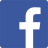  https://www.youtube.com/user/AramexTV 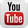  https://twitter.com/aramex 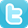  https://www.linkedin.com/company/aramex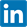  https://instagram.com/aramex 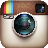 For more PR information, please contact:Aramex International LLC				Weber ShandwickMohammad Al Qassem					Grace WittenbergSenior Communications Manager			Account ManagerDirect: +971 4 211 8466				Direct: +971 4 445 4254Email: mohammad.alqassem@aramex.com		Email: GWittenberg@webershandwick.com